Ҡ А Р А Р						    ПОСТАНОВЛЕНИЕ            «04»  март  2019 й.                №  26                      «04 марта  2019г.О присвоении адреса объектам адресацииРуководствуясь Федеральным законом от 06.10.2003 № 131-ФЗ «Об общих принципах организации местного самоуправления в Российской Федерации», Федеральным законом от 28.12.2013 №443-ФЗ «О федеральной информационной адресной системе и о внесении изменений в Федеральный закон «Об общих принципах организации местного самоуправления в Российской Федерации», Правилами  присвоения, изменения и аннулирования адресов, утвержденными Постановлениями Правительства Российской Федерации от 19.11.2014 №1221,  ПОСТАНОВЛЯЮ:1. Присвоить следующие адреса:-земельному участку с кадастровым номером :02:53:031701:16  присвоить адрес: Российская Федерация, Республика Башкортостан,  Шаранский муниципальный район, Сельское поселение Мичуринский сельсовет, деревня Новотурбеево, улица Центральная, земельный участок 1;-земельному участку с кадастровым номером :02:53:031701:1  присвоить адрес: Российская Федерация, Республика Башкортостан,  Шаранский муниципальный район, Сельское поселение Мичуринский сельсовет, деревня Новотурбеево, улица Центральная, земельный участок 2;-земельному участку с кадастровым номером :02:53:031701:17  присвоить адрес: Российская Федерация, Республика Башкортостан,  Шаранский муниципальный район, Сельское поселение Мичуринский сельсовет, деревня Новотурбеево, улица Центральная, земельный участок 3;-земельному участку с кадастровым номером :02:53:031701:52  присвоить адрес: Российская Федерация, Республика Башкортостан,  Шаранский муниципальный район, Сельское поселение Мичуринский сельсовет, деревня Новотурбеево, улица Центральная, земельный участок 4;-земельному участку с кадастровым номером :02:53:031701:18  присвоить адрес: Российская Федерация, Республика Башкортостан,  Шаранский муниципальный район, Сельское поселение Мичуринский сельсовет, деревня Новотурбеево, улица Центральная, земельный участок 5;-земельному участку с кадастровым номером :02:53:031701:3  присвоить адрес: Российская Федерация, Республика Башкортостан,  Шаранский муниципальный район, Сельское поселение Мичуринский сельсовет, деревня Новотурбеево, улица Центральная, земельный участок 6;-земельному участку с кадастровым номером :02:53:031701:19  присвоить адрес: Российская Федерация, Республика Башкортостан,  Шаранский муниципальный район, Сельское поселение Мичуринский сельсовет, деревня Новотурбеево, улица Центральная, земельный участок 7;-земельному участку с кадастровым номером :02:53:031701:4 присвоить адрес: Российская Федерация, Республика Башкортостан,  Шаранский муниципальный район, Сельское поселение Мичуринский сельсовет, деревня Новотурбеево, улица Центральная, земельный участок 8;-земельному участку с кадастровым номером :02:53:031701:20  присвоить адрес: Российская Федерация, Республика Башкортостан,  Шаранский муниципальный район, Сельское поселение Мичуринский сельсовет, деревня Новотурбеево, улица Центральная, земельный участок 9;-земельному участку с кадастровым номером :02:53:031701:54  присвоить адрес: Российская Федерация, Республика Башкортостан,  Шаранский муниципальный район, Сельское поселение Мичуринский сельсовет, деревня Новотурбеево, улица Центральная, земельный участок 10;-земельному участку с кадастровым номером :02:53:031701:62  присвоить адрес: Российская Федерация, Республика Башкортостан,  Шаранский муниципальный район, Сельское поселение Мичуринский сельсовет, деревня Новотурбеево, улица Центральная, земельный участок 10А;-земельному участку с кадастровым номером :02:53:031701:22  присвоить адрес: Российская Федерация, Республика Башкортостан,  Шаранский муниципальный район, Сельское поселение Мичуринский сельсовет, деревня Новотурбеево, улица Центральная, земельный участок 11;-земельному участку с кадастровым номером :02:53:031701:6  присвоить адрес: Российская Федерация, Республика Башкортостан,  Шаранский муниципальный район, Сельское поселение Мичуринский сельсовет, деревня Новотурбеево, улица Центральная, земельный участок 12;-земельному участку с кадастровым номером :02:53:031701:21  присвоить адрес: Российская Федерация, Республика Башкортостан,  Шаранский муниципальный район, Сельское поселение Мичуринский сельсовет, деревня Новотурбеево, улица Центральная, земельный участок 13;-земельному участку с кадастровым номером :02:53:031701:7  присвоить адрес: Российская Федерация, Республика Башкортостан,  Шаранский муниципальный район, Сельское поселение Мичуринский сельсовет, деревня Новотурбеево, улица Центральная, земельный участок 14;-земельному участку с кадастровым номером :02:53:031701:23  присвоить адрес: Российская Федерация, Республика Башкортостан,  Шаранский муниципальный район, Сельское поселение Мичуринский сельсовет, деревня Новотурбеево, улица Центральная, земельный участок 15;-земельному участку с кадастровым номером :02:53:031701:8  присвоить адрес: Российская Федерация, Республика Башкортостан,  Шаранский муниципальный район, Сельское поселение Мичуринский сельсовет, деревня Новотурбеево, улица Центральная, земельный участок 16;-земельному участку с кадастровым номером :02:53:031701:24  присвоить адрес: Российская Федерация, Республика Башкортостан,  Шаранский муниципальный район, Сельское поселение Мичуринский сельсовет, деревня Новотурбеево, улица Центральная, земельный участок 17;-земельному участку с кадастровым номером :02:53:031701:25  присвоить адрес: Российская Федерация, Республика Башкортостан,  Шаранский муниципальный район, Сельское поселение Мичуринский сельсовет, деревня Новотурбеево, улица Центральная, земельный участок 19;-земельному участку с кадастровым номером :02:53:031701:10  присвоить адрес: Российская Федерация, Республика Башкортостан,  Шаранский муниципальный район, Сельское поселение Мичуринский сельсовет, деревня Новотурбеево, улица Центральная, земельный участок 20;-земельному участку с кадастровым номером :02:53:031701:11  присвоить адрес: Российская Федерация, Республика Башкортостан,  Шаранский муниципальный район, Сельское поселение Мичуринский сельсовет, деревня Новотурбеево, улица Центральная, земельный участок 22;-земельному участку с кадастровым номером :02:53:031701:12  присвоить адрес: Российская Федерация, Республика Башкортостан,  Шаранский муниципальный район, Сельское поселение Мичуринский сельсовет, деревня Новотурбеево, улица Центральная, земельный участок 24;-земельному участку с кадастровым номером :02:53:031701:56  присвоить адрес: Российская Федерация, Республика Башкортостан,  Шаранский муниципальный район, Сельское поселение Мичуринский сельсовет, деревня Новотурбеево, улица Центральная, земельный участок 26;-земельному участку с кадастровым номером :02:53:031701:68  присвоить адрес: Российская Федерация, Республика Башкортостан,  Шаранский муниципальный район, Сельское поселение Мичуринский сельсовет, деревня Новотурбеево, улица Центральная, земельный участок 28;-земельному участку с кадастровым номером :02:53:031701:69  присвоить адрес: Российская Федерация, Республика Башкортостан,  Шаранский муниципальный район, Сельское поселение Мичуринский сельсовет, деревня Новотурбеево, улица Центральная, земельный участок 28А;-земельному участку с кадастровым номером :02:53:031701:15  присвоить адрес: Российская Федерация, Республика Башкортостан,  Шаранский муниципальный район, Сельское поселение Мичуринский сельсовет, деревня Новотурбеево, улица Центральная, земельный участок 30;-земельному участку с кадастровым номером :02:53:031401:20  присвоить адрес: Российская Федерация, Республика Башкортостан,  Шаранский муниципальный район, Сельское поселение Мичуринский сельсовет, деревня Новопетровка, улица Менделеева ,земельный участок 1;-земельному участку с кадастровым номером :02:53:031401:21  присвоить адрес: Российская Федерация, Республика Башкортостан,  Шаранский муниципальный район, Сельское поселение Мичуринский сельсовет, деревня Новопетровка, улица Менделеева ,земельный участок 2;-земельному участку с кадастровым номером :02:53:031401:31  присвоить адрес: Российская Федерация, Республика Башкортостан,  Шаранский муниципальный район, Сельское поселение Мичуринский сельсовет, деревня Новопетровка, улица Менделеева ,земельный участок 3;-земельному участку с кадастровым номером :02:53:031401:22  присвоить адрес: Российская Федерация, Республика Башкортостан,  Шаранский муниципальный район, Сельское поселение Мичуринский сельсовет, деревня Новопетровка, улица Менделеева ,земельный участок 4;-земельному участку с кадастровым номером :02:53:031401:23  присвоить адрес: Российская Федерация, Республика Башкортостан,  Шаранский муниципальный район, Сельское поселение Мичуринский сельсовет, деревня Новопетровка, улица Менделеева ,земельный участок 5;-земельному участку с кадастровым номером :02:53:031401:24  присвоить адрес: Российская Федерация, Республика Башкортостан,  Шаранский муниципальный район, Сельское поселение Мичуринский сельсовет, деревня Новопетровка, улица Менделеева ,земельный участок 6;-земельному участку с кадастровым номером :02:53:031401:25  присвоить адрес: Российская Федерация, Республика Башкортостан,  Шаранский муниципальный район, Сельское поселение Мичуринский сельсовет, деревня Новопетровка, улица Менделеева ,земельный участок 7;-земельному участку с кадастровым номером :02:53:031401:26  присвоить адрес: Российская Федерация, Республика Башкортостан,  Шаранский муниципальный район, Сельское поселение Мичуринский сельсовет, деревня Новопетровка, улица Менделеева ,земельный участок 7А;-земельному участку с кадастровым номером :02:53:031401:27  присвоить адрес: Российская Федерация, Республика Башкортостан,  Шаранский муниципальный район, Сельское поселение Мичуринский сельсовет, деревня Новопетровка, улица Менделеева ,земельный участок 8;-земельному участку с кадастровым номером :02:53:031401:28  присвоить адрес: Российская Федерация, Республика Башкортостан,  Шаранский муниципальный район, Сельское поселение Мичуринский сельсовет, деревня Новопетровка, улица Менделеева ,земельный участок 9;-земельному участку с кадастровым номером :02:53:031401:29  присвоить адрес: Российская Федерация, Республика Башкортостан,  Шаранский муниципальный район, Сельское поселение Мичуринский сельсовет, деревня Новопетровка, улица Менделеева ,земельный участок 10;-земельному участку с кадастровым номером :02:53:031401:1 присвоить адрес: Российская Федерация, Республика Башкортостан,  Шаранский муниципальный район, Сельское поселение Мичуринский сельсовет, деревня Новопетровка, улица Менделеева ,земельный участок 11;-земельному участку с кадастровым номером :02:53:031401:2  присвоить адрес: Российская Федерация, Республика Башкортостан,  Шаранский муниципальный район, Сельское поселение Мичуринский сельсовет, деревня Новопетровка, улица Менделеева ,земельный участок 12;-земельному участку с кадастровым номером :02:53:031401:3  присвоить адрес: Российская Федерация, Республика Башкортостан,  Шаранский муниципальный район, Сельское поселение Мичуринский сельсовет, деревня Новопетровка, улица Менделеева ,земельный участок 13;-земельному участку с кадастровым номером :02:53:031401:4  присвоить адрес: Российская Федерация, Республика Башкортостан,  Шаранский муниципальный район, Сельское поселение Мичуринский сельсовет, деревня Новопетровка, улица Менделеева ,земельный участок 14;-земельному участку с кадастровым номером :02:53:031401:5  присвоить адрес: Российская Федерация, Республика Башкортостан,  Шаранский муниципальный район, Сельское поселение Мичуринский сельсовет, деревня Новопетровка, улица Менделеева ,земельный участок 15;-земельному участку с кадастровым номером :02:53:031401:6  присвоить адрес: Российская Федерация, Республика Башкортостан,  Шаранский муниципальный район, Сельское поселение Мичуринский сельсовет, деревня Новопетровка, улица Менделеева ,земельный участок 15А;-земельному участку с кадастровым номером :02:53:031401:7  присвоить адрес: Российская Федерация, Республика Башкортостан,  Шаранский муниципальный район, Сельское поселение Мичуринский сельсовет, деревня Новопетровка, улица Менделеева ,земельный участок 16;-земельному участку с кадастровым номером :02:53:031401:8  присвоить адрес: Российская Федерация, Республика Башкортостан,  Шаранский муниципальный район, Сельское поселение Мичуринский сельсовет, деревня Новопетровка, улица Менделеева ,земельный участок 16А;-земельному участку с кадастровым номером :02:53:031401:9  присвоить адрес: Российская Федерация, Республика Башкортостан,  Шаранский муниципальный район, Сельское поселение Мичуринский сельсовет, деревня Новопетровка, улица Менделеева ,земельный участок 17;-земельному участку с кадастровым номером :02:53:031401:10  присвоить адрес: Российская Федерация, Республика Башкортостан,  Шаранский муниципальный район, Сельское поселение Мичуринский сельсовет, деревня Новопетровка, улица Менделеева ,земельный участок 18;-земельному участку с кадастровым номером :02:53:031401:11  присвоить адрес: Российская Федерация, Республика Башкортостан,  Шаранский муниципальный район, Сельское поселение Мичуринский сельсовет, деревня Новопетровка, улица Менделеева ,земельный участок 19;-земельному участку с кадастровым номером :02:53:031401:12  присвоить адрес: Российская Федерация, Республика Башкортостан,  Шаранский муниципальный район, Сельское поселение Мичуринский сельсовет, деревня Новопетровка, улица Менделеева ,земельный участок 20;-земельному участку с кадастровым номером :02:53:031401:13  присвоить адрес: Российская Федерация, Республика Башкортостан,  Шаранский муниципальный район, Сельское поселение Мичуринский сельсовет, деревня Новопетровка, улица Менделеева ,земельный участок 21;-земельному участку с кадастровым номером :02:53:031401:14  присвоить адрес: Российская Федерация, Республика Башкортостан,  Шаранский муниципальный район, Сельское поселение Мичуринский сельсовет, деревня Новопетровка, улица Менделеева ,земельный участок 22;-земельному участку с кадастровым номером :02:53:031401:15  присвоить адрес: Российская Федерация, Республика Башкортостан,  Шаранский муниципальный район, Сельское поселение Мичуринский сельсовет, деревня Новопетровка, улица Менделеева ,земельный участок 23;-земельному участку с кадастровым номером :02:53:031401:16  присвоить адрес: Российская Федерация, Республика Башкортостан,  Шаранский муниципальный район, Сельское поселение Мичуринский сельсовет, деревня Новопетровка, улица Менделеева ,земельный участок 24;-земельному участку с кадастровым номером :02:53:031401:17  присвоить адрес: Российская Федерация, Республика Башкортостан,  Шаранский муниципальный район, Сельское поселение Мичуринский сельсовет, деревня Новопетровка, улица Менделеева ,земельный участок 25;-земельному участку с кадастровым номером :02:53:031401:18  присвоить адрес: Российская Федерация, Республика Башкортостан,  Шаранский муниципальный район, Сельское поселение Мичуринский сельсовет, деревня Новопетровка, улица Менделеева ,земельный участок 25/1;2.   Контроль исполнения настоящего Постановления оставляю за собой.Глава сельского поселения                                                            В.Н.КорочкинБАШКОРТОСТАН  РЕСПУБЛИКАҺЫШаран районымуниципаль районыныңМичурин ауыл  советыауыл  биләмәһе хакимиәте	452638, Мичуринск ауылы, 	Урман-парк урамы ,  12тел.(34769)  2-44-48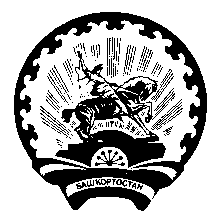 РЕСПУБЛИКА БАШКОРТОСТАН Администрация сельского поселенияМичуринский сельсоветмуниципального районаШаранский район  452638,с. Мичуринск, ул. Лесопарковая ,12  тел.(34769) 2-44-48